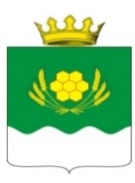 ДУМА КУРТАМЫШСКОГО МУНИЦИПАЛЬНОГО ОКРУГА КУРГАНСКОЙ ОБЛАСТИРЕШЕНИЕот ______________ № ______          г. КуртамышОб утверждении Порядка направления муниципальных нормативных правовых актов Думы Куртамышского муниципального округа Курганской области и их проектов в прокуратуру Куртамышского района Курганской областиВ соответствии с Федеральным законом от 6 октября 2003 года № 131-ФЗ «Об общих принципах организации местного самоуправления в Российской Федерации», статьей 9.1 Федерального закона от 17 января 1992 года № 2202-1 «О прокуратуре Российской Федерации», Федеральным законом от 17 июля 2009 года № 172-ФЗ «Об антикоррупционной экспертизе нормативных правовых актов и проектов нормативных правовых актов», статьей 39 Устава Куртамышского муниципального округа Курганской области Дума Куртамышского муниципального округа Курганской областиРЕШИЛА:1. Утвердить Порядок направления муниципальных нормативных правовых актов Думы Куртамышского муниципального округа Курганской области и их проектов в прокуратуру Куртамышского района Курганской области согласно приложению к настоящему решению.2. Опубликовать настоящее решение в информационном бюллетене «Куртамышский муниципальный округ: официально» и разместить на официальном сайте Администрации Куртамышского муниципального округа Курганской области.3. Контроль за исполнением настоящего решения возложить на председателя Думы Куртамышского муниципального округа Курганской области.Председатель Думы Куртамышского муниципального округа Курганской области                                                         Н.Г. КучинГлава Куртамышского муниципального округа Курганской области                                                         А.Н. ГвоздевПорядок направления муниципальных нормативных правовых актов Думы Куртамышского муниципального округа Курганской области и их проектов в прокуратуру Куртамышского района Курганской областиНастоящий Порядок направления муниципальных нормативных правовых актов Думы Куртамышского муниципального округа Курганской области и их проектов в прокуратуру Куртамышского района Курганской области (далее – Порядок) разработан в соответствии с Федеральным законом от 6 октября 2003 года № 131-ФЗ «Об общих принципах организации местного самоуправления в Российской Федерации», Федеральным законом от 17 января 1992 года № 2202-1 «О прокуратуре Российской Федерации», Федеральным законом от 17 июля 2009 года № 172-ФЗ «Об антикоррупционной экспертизе нормативных правовых актов и проектов нормативных правовых актов», Уставом Куртамышского муниципального округа Курганской области в целях обеспечения законности и повышения качества нормотворческой деятельности Думы Куртамышского муниципального округа Курганской области (далее – Дума округа) и устанавливает последовательность действий по предоставлению муниципальных нормативных правовых актов Думы округа и их проектов в прокуратуру Куртамышского района Курганской области (далее – Прокуратура) для проведения антикоррупционной экспертизы. В настоящем Порядке используются следующие понятия и термины:муниципальный нормативный правовой акт  (далее – МНПА) – официальный письменный документ, принятый (изданный) в установленном порядке и форме органом местного самоуправления в пределах своей компетенции, направленный на установление, изменений или прекращение (отмену или признание утратившими силу) правовых норм, обязательных для неопределенного круга лиц, рассчитанных на неоднократное применение, действующих независимо от того, возникли или прекратились конкретные правоотношения, предусмотренные правовым актом; проект муниципального нормативного правового акта (далее проект МНПА) – документ, содержащий предварительный текст МНПА, разработанный органом местного самоуправления или внесенный в установленном порядке на рассмотрение уполномоченного на то органа местного самоуправления.3. Направлению в Прокуратуру подлежат МНПА, принятые Думой округа, а также проекты МНПА по вопросам, касающимся:1) прав, свобод и обязанностей человека и гражданина;2) муниципальной собственности;3) муниципальной службы;4) бюджетного, налогового, лесного, водного, земельного, градостроительного, природоохранного законодательства; 5) социальных гарантий лицам, замещающим (замещавшим) муниципальные должности и должности муниципальной службы.4. МНПА (в виде копий) направляются в Прокуратуру с копией протокола заседания Думы округа на бумажном носителе не позднее 5 рабочих дней со дня их принятия.5. Проекты МНПА направляются в Прокуратуру не позднее чем за 10 дней до планируемой даты их принятия с сопроводительным письмом за подписью управляющего делами – руководителя аппарата Администрации Куртамышского муниципального округа Курганской области. Представляемые на подпись сопроводительные письма должны быть завизированы руководителем структурного подразделения, отраслевого (функционального) органа Администрации Куртамышского муниципального округа Курганской области (исполнителем (разработчиком проекта)). 6. Поступившие из Прокуратуры заключения подлежат обязательной регистрации специалистом общего отдела Администрации Куртамышского муниципального округа Курганской области и передаче руководителям структурных подразделений, отраслевых (функциональных) органов Администрации Куртамышского муниципального округа Курганской области, являющихся разработчиками МНПА. Рассмотрение поступивших из Прокуратуры заключений, содержащих замечания и предложения, в течение 10 рабочих дней со дня поступления осуществляется разработчиком МНПА. 7. В случае отклонения замечаний и предложений, изложенных в заключении Прокуратуры, письмо с мотивированным обоснованием причин отклонения, подписанное управляющим делами – руководителем аппарата Администрации Куртамышского муниципального округа Курганской области либо лицом, исполняющим его обязанности, направляется в Прокуратуру. В случае принятия замечаний и предложений, изложенных в заключении Прокуратуры, в проект МНПА в установленном порядке вносятся необходимые изменения и дополнения. 8. Контроль за соблюдением сроков направления муниципальных нормативных правовых актов, учет направленных в Прокуратуру муниципальных нормативных правовых актов, учет поступивших из Прокуратуры заключений по принятым муниципальным нормативным правовым актам осуществляется специалистом общего отдела Администрации Куртамышского муниципального округа Курганской области.Приложение  к решению Думы Куртамышского муниципального округа Курганской области от _________ № ______ «Об утверждении Порядка направления муниципальных нормативных правовых актов Думы Куртамышского муниципального округа Курганской области и их проектов в прокуратуру Куртамышского района Курганской области»